Piątek 3 grudnia 2021Dziękuję – doskonalenie umiejętności uważnego słuchania opowiadania i rozmawiania na temat jego treści,poszerzanie słownika czynnego. doskonalenie umiejętności stosowania zwrotów grzecznościowych.Dziękuję – słuchanie opowiadania i rozmowa na temat jego treści. N. zaprasza dzieci do wspólnego słuchania: Przygotujcie, proszę swoje uszy do słuchania, usta do milczenia i oczy do oglądania (dzieci dotykają tych części ciała). Słuchając opowiadania o Kubie i Bubie, zastanówcie się, czy bliźniaki zachowały się kulturalnie.„Dziękuję”Grzegorz KasdepkeNie dość, że Kuba i Buba są bardzo do siebie podobni, to jeszcze lubią to samo jeść – na przykład cukierki z marcepanem. Ilekroć któreś z nich idzie po zakupy, zawsze przynosi do domu garść ulubionych słodyczy.– Chcesz? – Kuba potrząsnął przed nosem Buby papierową torebką.Buba bez słowa sięgnęła po cukierek. Kuba cofnął rękę.– A co się mówi?! – zapytał z wyrzutem.– Mówi się „masz szczęście”! – zasapała Buba.– Mówi się „dziękuję!” – krzyknął Kuba.Buba miała taką minę, jakby chciała bratu przylać.– To dlaczego tak nie mówisz, gdy ja cię częstuję?! – wrzasnęła wreszcie.– Bo ty się nie znasz na dobrym wychowaniu! – wypalił Kuba. – Nawet byś nie doceniła!– Proszę, proszę! – Buba poczerwieniała ze złości. – Czyli jesteś dobrze wychowany tylko na pokaz, tak?!Kuba popatrzył na nią strapiony. – Dobra, nie ma się co kłócić… – mruknął wreszcie i znowu potrzasnął przed Bubą papierową torebką. – To chcesz?– Nie, dziękuję!...I poszła namówić mamę, by wysłała ją po zakupy.Pytania: O co pokłócili się Kuba i Buba? Jak myślicie, wobec kogo powinniśmy być kulturalni? Czy Kuba miał rację mówiąc, że grzecznie odnosimy się tylko do osób dobrze wychowanych? Jak powinien zachować się Kuba, by było to zgodne z zasadami dobrego wychowania?„Prezenty na odpowiednią literę”doskonalenie umiejętności analizy głoskowej słów,ćwiczenie rozpoznawania wybranych liter, doskonalenie percepcji wzrokowej.„Prezenty na odpowiednią literę” – N. prosi dzieci, by wyjęły z Alfabetu po jednej małej literzeo, a, m, t, d, e i k. Każde dziecko ma swój zestaw liter, które odkłada literą do dołu tak, by była ona niewidoczna. N. prosi dzieci, by kolejno losowały jedną ze swoich liter i wymyślały nazwę prezentu, która rozpoczyna się na daną literę.O – owoce, orzechy, okulary itp.A – album, ananas, auto itp.M – mandarynki, mleczko,  itp.T - traktor, teczka, tablica itp.D – długopis, Ozdób w dowolny sposób Mikołaja.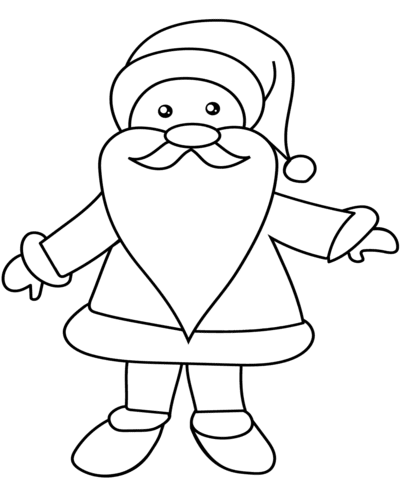 